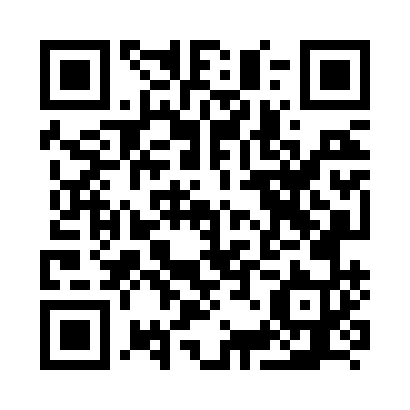 Prayer times for Zouatou, CameroonWed 1 May 2024 - Fri 31 May 2024High Latitude Method: NonePrayer Calculation Method: Muslim World LeagueAsar Calculation Method: ShafiPrayer times provided by https://www.salahtimes.comDateDayFajrSunriseDhuhrAsrMaghribIsha1Wed4:475:5812:043:246:117:182Thu4:465:5812:043:246:117:183Fri4:465:5812:043:246:117:184Sat4:465:5812:043:256:117:185Sun4:455:5712:043:256:117:186Mon4:455:5712:043:256:117:197Tue4:455:5712:043:256:117:198Wed4:455:5712:043:266:117:199Thu4:455:5712:043:266:117:1910Fri4:445:5712:043:266:117:1911Sat4:445:5712:043:266:117:1912Sun4:445:5712:043:266:117:1913Mon4:445:5712:043:276:117:1914Tue4:445:5712:043:276:117:2015Wed4:435:5612:043:276:117:2016Thu4:435:5612:043:276:117:2017Fri4:435:5612:043:276:117:2018Sat4:435:5612:043:286:117:2019Sun4:435:5612:043:286:117:2120Mon4:435:5612:043:286:117:2121Tue4:435:5612:043:286:127:2122Wed4:435:5612:043:296:127:2123Thu4:435:5712:043:296:127:2124Fri4:435:5712:043:296:127:2225Sat4:425:5712:043:296:127:2226Sun4:425:5712:043:306:127:2227Mon4:425:5712:053:306:127:2228Tue4:425:5712:053:306:137:2329Wed4:425:5712:053:306:137:2330Thu4:425:5712:053:316:137:2331Fri4:435:5712:053:316:137:23